FIRST ANNUAL POMPERAUG DISTRICT 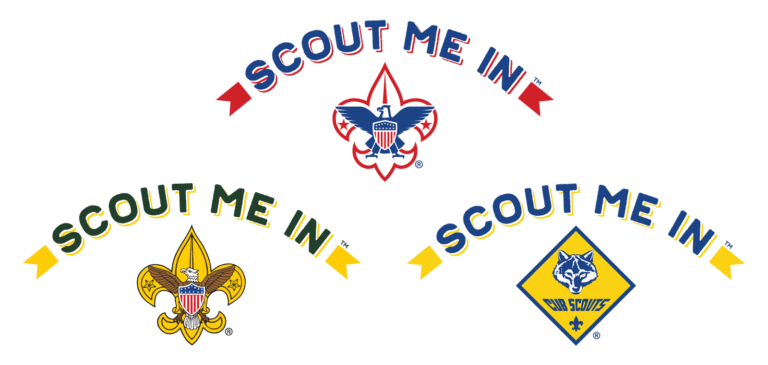 MINI-GOLF TOURNAMENT FUNDRAISER SPONSORSHIP FORMWhere: Sports Center of Connecticut784 River Road, Shelton CTWhen: Saturday, May 11 9AM-Noon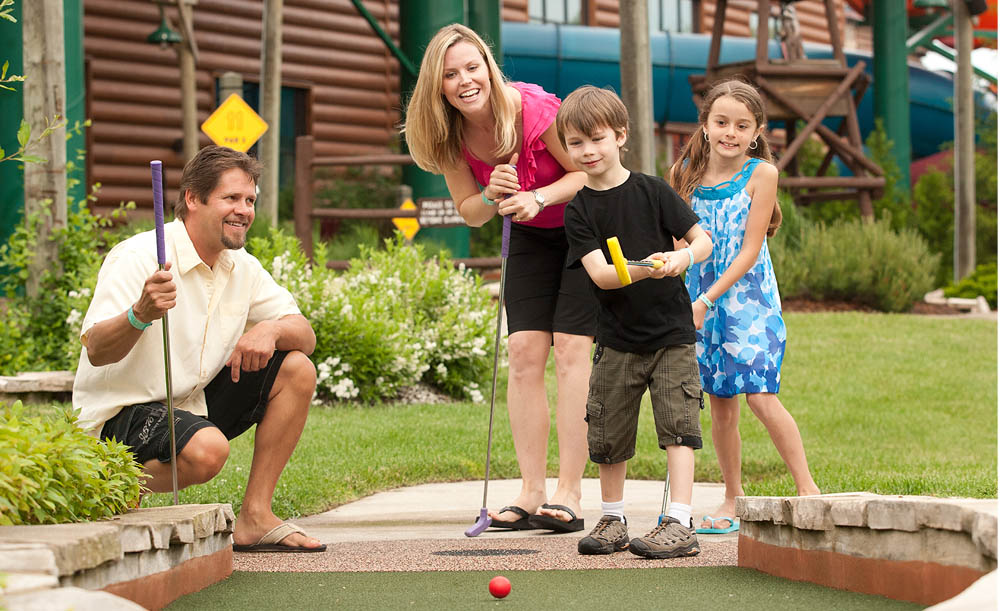 For more information and to register or Sponsor visit: https://www.ctyankee.org/district/pomperaug/pomperaug-mini-golf-fundraiser/ Name/Organization: ______________________________________________Referred By:_______________________________________________Mail Form with payment to: CT Yankee Council, P.O. Box 32, Milford, CT 06460-0032$100 Hole Sponsor$500 Longest Drive Sponsor$500 Closest to the Pin Sponsor$500 Drink Sponsor$500 Food Sponsor$1000 Tournament Sponsor